Performing Arts - Spring Term 1Senses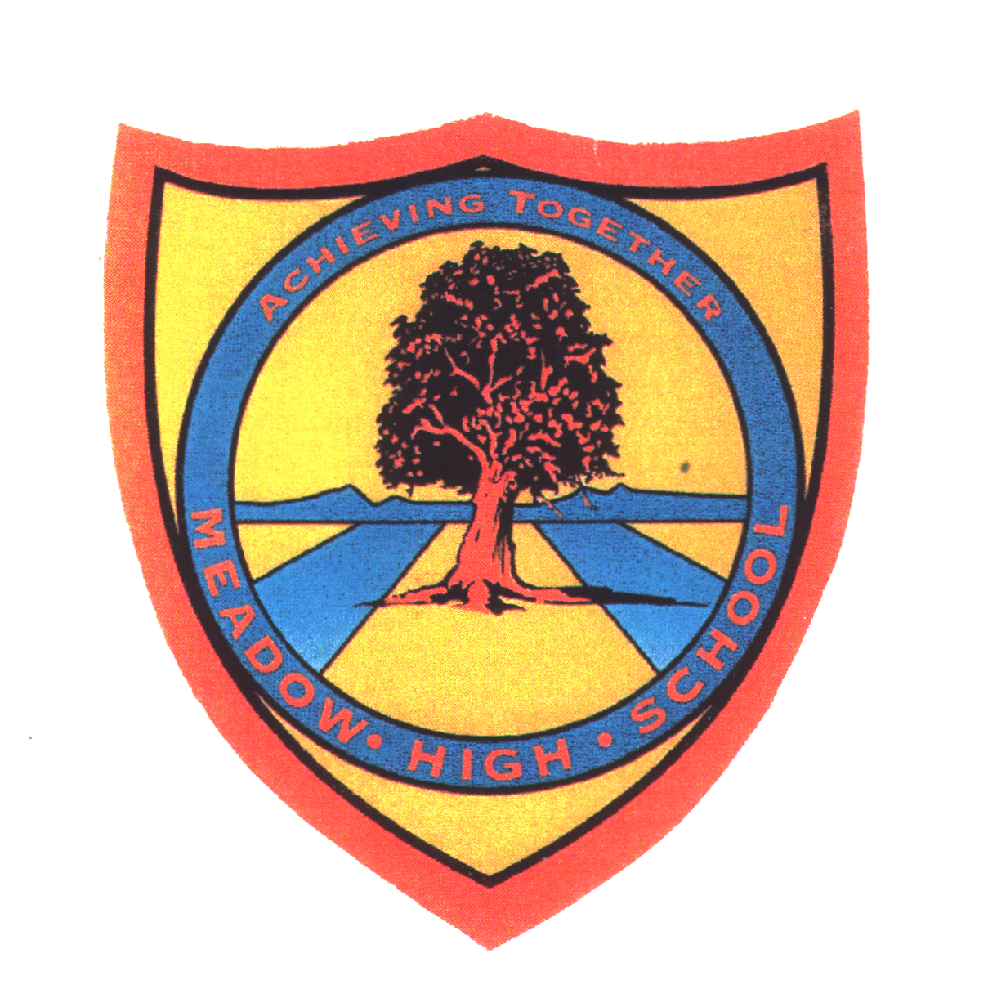 Pathway 1KS4KS4Spring Term 1SensesSpring Term 1SensesLearning Intention: Dance and music based unit, pupils will have explored the senses of sight and sound through music and movement. Pupils will explore the sounds in their environment, identifying what they are; they will also explore the different sounds made by a variety of percussion and stringed instruments. Pupils will consider how we share information about movements and use descriptive language to share movements. Pupils will know the musical term ‘beat’ and begin to identify this in music.Learning Intention: Dance and music based unit, pupils will have explored the senses of sight and sound through music and movement. Pupils will explore the sounds in their environment, identifying what they are; they will also explore the different sounds made by a variety of percussion and stringed instruments. Pupils will consider how we share information about movements and use descriptive language to share movements. Pupils will know the musical term ‘beat’ and begin to identify this in music.Learning Intention: Dance and music based unit, pupils will have explored the senses of sight and sound through music and movement. Pupils will explore the sounds in their environment, identifying what they are; they will also explore the different sounds made by a variety of percussion and stringed instruments. Pupils will consider how we share information about movements and use descriptive language to share movements. Pupils will know the musical term ‘beat’ and begin to identify this in music.Learning Intention: Dance and music based unit, pupils will have explored the senses of sight and sound through music and movement. Pupils will explore the sounds in their environment, identifying what they are; they will also explore the different sounds made by a variety of percussion and stringed instruments. Pupils will consider how we share information about movements and use descriptive language to share movements. Pupils will know the musical term ‘beat’ and begin to identify this in music.Learning Intention: Dance and music based unit, pupils will have explored the senses of sight and sound through music and movement. Pupils will explore the sounds in their environment, identifying what they are; they will also explore the different sounds made by a variety of percussion and stringed instruments. Pupils will consider how we share information about movements and use descriptive language to share movements. Pupils will know the musical term ‘beat’ and begin to identify this in music.Learning Intention: Dance and music based unit, pupils will have explored the senses of sight and sound through music and movement. Pupils will explore the sounds in their environment, identifying what they are; they will also explore the different sounds made by a variety of percussion and stringed instruments. Pupils will consider how we share information about movements and use descriptive language to share movements. Pupils will know the musical term ‘beat’ and begin to identify this in music.Key knowledge that should be learned during this SoW Key knowledge that should be learned during this SoW AllMostMostSomeConcept: Concept: Copying and planning short sequences of movementsThere are sounds all around usThere are sounds all around usDescribe movements to copyKnowledge: Knowledge: know that several movements can be put together to make a short sequenceKnow that different instruments and objects make different sounds Know that different instruments and objects make different sounds Know left, right, up, down, forwards and backwards.Know that the beat is the pulse of the music.Key Skills: Key Skills: sequencing actions to performexplore and compare soundsexplore and compare soundsusing descriptive language to describe movements for others to copyLanguage and/or communication skills: Language and/or communication skills: listencopy watchUse of signalong and widgit symbols to support access to and learning of new languageUse of ELKLAN sequencing diagrams to support creatingsoundshearingsoundshearingbeatdescribe movementsCurricular Links Curricular Links EnglishEn1/1a    listen and respond appropriately to adults and their peersEn1/1b    ask relevant questions to extend their understanding and knowledgeEn1/1c    use relevant strategies to build their vocabularyEn1/1f    maintain attention and participate actively in collaborative conversations, staying on topic and initiating and responding to commentsEn1/1h    speak audibly and fluently with an increasing command of Standard EnglishEn1/1i    participate in discussions, presentations, performances, roleplay/improvisations and debatesMathsMa1/3.3a    describe position, directions and movements, including whole, half, quarter and three-quarter turns.ArtAr1/1.1    to use a range of materials creatively to design and make productsResistant MaterialsDT1/1.1a    design purposeful, functional, appealing products for themselves and other users based on design criteriaDT1/1.2b    select from and use a wide range of materials and components, including construction materials, textiles and ingredients, according to their characteristicsPEPE1/1.1c    perform dances using simple movement patterns.EnglishEn1/1a    listen and respond appropriately to adults and their peersEn1/1b    ask relevant questions to extend their understanding and knowledgeEn1/1c    use relevant strategies to build their vocabularyEn1/1f    maintain attention and participate actively in collaborative conversations, staying on topic and initiating and responding to commentsEn1/1h    speak audibly and fluently with an increasing command of Standard EnglishEn1/1i    participate in discussions, presentations, performances, roleplay/improvisations and debatesMathsMa1/3.3a    describe position, directions and movements, including whole, half, quarter and three-quarter turns.ArtAr1/1.1    to use a range of materials creatively to design and make productsResistant MaterialsDT1/1.1a    design purposeful, functional, appealing products for themselves and other users based on design criteriaDT1/1.2b    select from and use a wide range of materials and components, including construction materials, textiles and ingredients, according to their characteristicsPEPE1/1.1c    perform dances using simple movement patterns.EnglishEn1/1a    listen and respond appropriately to adults and their peersEn1/1b    ask relevant questions to extend their understanding and knowledgeEn1/1c    use relevant strategies to build their vocabularyEn1/1f    maintain attention and participate actively in collaborative conversations, staying on topic and initiating and responding to commentsEn1/1h    speak audibly and fluently with an increasing command of Standard EnglishEn1/1i    participate in discussions, presentations, performances, roleplay/improvisations and debatesMathsMa1/3.3a    describe position, directions and movements, including whole, half, quarter and three-quarter turns.ArtAr1/1.1    to use a range of materials creatively to design and make productsResistant MaterialsDT1/1.1a    design purposeful, functional, appealing products for themselves and other users based on design criteriaDT1/1.2b    select from and use a wide range of materials and components, including construction materials, textiles and ingredients, according to their characteristicsPEPE1/1.1c    perform dances using simple movement patterns.EnglishEn1/1a    listen and respond appropriately to adults and their peersEn1/1b    ask relevant questions to extend their understanding and knowledgeEn1/1c    use relevant strategies to build their vocabularyEn1/1f    maintain attention and participate actively in collaborative conversations, staying on topic and initiating and responding to commentsEn1/1h    speak audibly and fluently with an increasing command of Standard EnglishEn1/1i    participate in discussions, presentations, performances, roleplay/improvisations and debatesMathsMa1/3.3a    describe position, directions and movements, including whole, half, quarter and three-quarter turns.ArtAr1/1.1    to use a range of materials creatively to design and make productsResistant MaterialsDT1/1.1a    design purposeful, functional, appealing products for themselves and other users based on design criteriaDT1/1.2b    select from and use a wide range of materials and components, including construction materials, textiles and ingredients, according to their characteristicsPEPE1/1.1c    perform dances using simple movement patterns.